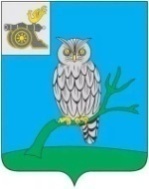 АДМИНИСТРАЦИЯ МУНИЦИПАЛЬНОГО ОБРАЗОВАНИЯ«СЫЧЕВСКИЙ РАЙОН»  СМОЛЕНСКОЙ ОБЛАСТИ П О С Т А Н О В Л Е Н И Еот 30 июня 2023 года № 317О  переименовании муниципального казенного учреждения Сычевской спортивной школы и утверждении Устава муниципального казенного учреждения дополнительного образования Сычевской спортивной школыВ  соответствии с федеральными законами от 06.10.2003 года № 131-ФЗ «Об общих принципах организации местного самоуправления в Российской Федерации», от 30.04.2021 года № 127-ФЗ «О внесении изменений в Федеральный закон «О физической культуре и спорте в Российской Федерации» и Федеральный закон «Об образовании в Российской Федерации»,Администрация муниципального образования «Сычевский  район» Смоленской областип о с т а н о в л я е т:1. Переименовать муниципальное казенное учреждение Сычевскую спортивную школу в муниципальное казенное учреждение дополнительного образования Сычевскую спортивную школу (далее – Учреждение).2. Утвердить прилагаемый Устав муниципального казенного учреждения дополнительного образования Сычевской спортивной школы. 3. Муниципальному казенному учреждению дополнительного образования Сычевской спортивной школе осуществить необходимые юридические действия, связанные  с изменениями наименования и государственной регистрацией Устава.И.п. Главы муниципального образования«Сычевский район» Смоленской области                                      Т.П. ВасильеваУТВЕРЖДЕН    постановлением Администрациимуниципального образования«Сычевский район» Смоленской областиот 30.06.2023 года № 317УСТАВМУНИЦИПАЛЬНОГО КАЗЕННОГОУЧРЕЖДЕНИЯ ДОПОЛНИТЕЛЬНОГО ОБРАЗОВАНИЯСЫЧЕВСКОЙ СПОРТИВНОЙ ШКОЛЫ(МКУ ДО СЫЧЕВСКАЯ СШ)                                                                        ПРИНЯТО                                                   общим собранием трудового коллектива                                                         Протокол № 2 от 15.04.2023 года1. Общие положения1.1. Настоящий Устав принят в соответствии с Конституцией Российской Федерации, федеральным, областным законодательством, другими нормативными правовыми актами и является учредительным документом муниципального казенного учреждения дополнительного образования Сычевской спортивной школы  (далее - Учреждение).1.2. Учреждение является некоммерческой физкультурно-спортивной организацией и создано в соответствии с Гражданским кодексом Российской Федерации и федеральными законами от 12.01.96 № 7-ФЗ «О некоммерческих организациях», от 04.12.2007 № 329-ФЗ «О физической культуре и спорте в Российской Федерации», от 29.12.2012 № 273-ФЗ «Об образовании в Российской	Федерации» для реализации дополнительных общеобразовательных программ (дополнительных образовательных программ спортивной подготовки и дополнительных общеразвивающих программ). 1.3. Учреждение является юридическим лицом и от своего имени может приобретать и осуществлять имущественные и неимущественные права, исполнять обязанности, быть истцом и ответчиком в суде. Учреждение имеет обособленное имущество, самостоятельный баланс, лицевые счета, открытые в соответствии с действующим законодательством Российской Федерации.1.4. Учреждение является некоммерческой организацией, не имеющей извлечение прибыли в качестве основной цели своей деятельности, и не распределяет полученную прибыль между участниками, а направляет ее на уставные цели.1.5. Полное официальное наименование Учреждения: муниципальное казенное учреждение дополнительного образования Сычевская спортивная школа; сокращенное: МКУ ДО Сычевская СШ. Полное и сокращенное наименования являются равнозначными.1.6. Место нахождения Учреждения: 215280, Российская Федерация, Смоленская область, город Сычевка, улица Проспект Коммунистов, дом 1-А.1.7. Учреждение является   муниципальным   учреждением1.8. Учредителем  и собственником имущества Учреждения  является  Сычевский район1.9. Функции и полномочия Учредителя от имени  Сычевского района осуществляет Администрация муниципального образования «Сычевский район» Смоленской области(далее – Учредитель).1.10. Место нахождения Учредителя:215280,Российская Федерация, Смоленская область, город Сычевка, площадь Революции, дом 1.1.11.Учреждение подведомственно Отделу по культуре Администрации муниципального образования»Сычевский район» Смоленской области. 1.12. Учреждение создано без ограничения срока деятельности. 1.13. Учреждение осуществляет	образовательную	деятельность на основании лицензии.1.14. Учреждение имеет печать с полным наименованием Учреждения на русском языке, штампы и бланки со своим наименованием.1.15. Учреждение осуществляет свою деятельность в сфере физической культуры и спорта в соответствии с предметом и целями деятельности.2. Предмет, цель, основные задачи и виды деятельности Учреждения2.1. Предметом деятельности Учреждения является оказание услуг (выполнение работ) в области физической культуры и спорта в целях обеспечения реализации дополнительных общеобразовательных программ, предусмотренных законодательством Российской Федерации, полномочиями Администрации муниципального образования «Сычевский район» Смоленской области в сфере физической культуры и спорта.2.2. Основной целью деятельности Учреждения является осуществление образовательной деятельности по дополнительным общеобразовательным программам (дополнительным образовательным программам спортивной подготовки и дополнительным общеразвивающим программам) среди детей и взрослых (далее – обучающиеся).2.3. Основными задачами Учреждения являются:обеспечение целенаправленной подготовки спортивного резерва по культивируемым видам спорта (баскетбол ,волейбол ,настольный теннис рукопашный бой ,футбол);формирование культуры здорового и безопасного образа жизни, укрепление здоровья обучающихся;удовлетворение индивидуальных потребностей обучающихся в нравственном и интеллектуальном совершенствовании;обеспечение духовно-нравственного, гражданско-патриотического, военно-патриотического, трудового воспитания обучающихся;выявление, развитие и поддержка талантливых обучающихся, а также лиц, проявивших выдающиеся способности;формирование и развитие творческих способностей обучающихся;обеспечение условий для совершенствования физических, психических, интеллектуально-нравственных качеств, социальной активности обучающихся средствами физической культуры и спорта;2.4. Для достижения указанных целей и задач в сфере дополнительного образования в порядке, установленном действующим законодательством Российской Федерации, Учреждение осуществляет основные виды деятельности в сфере физической культуры и спорта:реализация дополнительных общеразвивающих программ на спортивно- оздоровительном этапе;реализация дополнительных образовательных программ спортивной подготовки по культивируемым видам спорта на этапах: начальной подготовки, учебно-тренировочном этапе (этап спортивной специализации), этапе совершенствования спортивного мастерства;услуги и работы, обеспечивающие создание необходимых условий для организации учебно-тренировочного процесса, содержания имущества и помещений муниципальной собственности;2.5. Муниципальное задание для Учреждения в соответствии с предусмотренными настоящим Уставом основными видами деятельности формирует и утверждает Учредитель. Учреждение не вправе отказаться от выполнения муниципального задания.2.6. Учреждение вправе сверх установленного муниципального задания, а также в случаях, определенных федеральными законами, выполнять работы, оказывать услуги, относящиеся к его основным видам деятельности, предусмотренным настоящим Уставом в сфере дополнительного образования, для граждан и юридических лиц за плату и на одинаковых при выполнении одних и тех же работ (услуг) условиях. Порядок определения указанной платы устанавливается Учредителем, если иное не предусмотрено законодательством Российской Федерации.2.7. Платные образовательные услуги не могут быть оказаны вместо образовательной деятельности, финансовое обеспечение которой осуществляется за счет бюджетного ассигнования из бюджета Сычевского района;2.8. Учреждение вправе осуществлять иные виды деятельности, не являющиеся основными видами деятельности, лишь постольку, поскольку это служит достижению целей, ради которых оно создано, и соответствующие этим целям, при условии, что такая деятельность указана в настоящем Уставе. К иным видам деятельности относятся:организация досуга и отдыха обучающихся (игры, экскурсии, турпоходы и т.д.);оказание платных образовательных и оздоровительных услуг в сфере физической культуры и спорта населению, предприятиям и организациям на условиях, определенных в договоре между Учреждением и заказчиком услуг (физическими и юридическими лицами);оказание платных услуг по организации процесса спортивной подготовки по изучению специальных дисциплин сверх часов и сверх программы по данной дисциплине;занятия на тренажерах с инструктором;предоставление физкультурно-оздоровительных и спортивных сооружений (объектов) населению;предоставление имущества, закрепленного за Учреждением на праве оперативного управления, в пользование в порядке, установленном законодательством;организация и участие в мероприятиях по пропаганде физической культуры, спорта и здорового образа жизни;организация и проведение физкультурных и спортивных мероприятий;размещение платежных терминалов, автоматов по продаже товаров, средств связи в помещениях, закрепленных на праве оперативного управления за Учреждением, по согласованию с Учредителем.2.9. Расходование средств, получаемых от оказания услуг от иной приносящей доход деятельности Учреждение, осуществляет самостоятельно в соответствии с планом финансово-хозяйственной деятельности и регулируется локальным нормативным актом Учреждения. Приобретенное за счет этих средств имущество поступает в самостоятельное распоряжение Учреждения, отражается на балансе и используется для обеспечения уставной деятельности.2.10. Учреждение несет в установленном законодательством Российской Федерации порядке ответственность за:невыполнение или ненадлежащее выполнение функций, отнесенных к его компетенции;реализацию не в полном объеме дополнительных общеобразовательных программ (дополнительных образовательных программ спортивной подготовки и дополнительных общеразвивающих программ) в соответствии с утвержденными годовыми учебно-тренировочными планами;жизнь и здоровье обучающихся и работников Учреждения во время учебно-тренировочного процесса;качество реализуемых дополнительных общеобразовательных программ;нарушение или незаконное ограничение прав и свобод обучающихся, родителей (законных представителей) несовершеннолетних обучающихся; иные действия, предусмотренные законодательством Российской Федерации.2.11. Учреждение не вправе осуществлять виды деятельности неуказанные в настоящем Уставе.2.12. Учреждение не отвечает по обязательствам собственников своего имущества.2.13. Учреждение отвечает по своим обязательствам всем находящимся у него на праве оперативного управления имуществом, в том числе приобретенным за счет доходов, полученных от приносящей доход деятельности, за исключением особо ценного движимого имущества, закрепленного за Учреждением собственником этого имущества или приобретенного Учреждением за счет средств, выделенных собственником его имущества, а также недвижимого имущества независимо от того, по каким основаниям оно поступило в оперативное управление Учреждения и за счет каких средств оно приобретено.2.14. По обязательствам Учреждения, связанным с причинением вреда гражданам, при недостаточности имущества Учреждения субсидиарную ответственность несет Учредитель.2.15. Учреждение осуществляет мероприятия по мобилизационной подготовке и гражданской обороне, по обязательному учету и бронированию военнообязанных в соответствии с законодательством Российской Федерации.3. Руководство и управление Учреждением3.1. Управление Учреждением осуществляется в соответствии с законодательством Российской Федерации и настоящим Уставом и строится на принципах единоначалия и коллегиальности.3.2. Общее руководство деятельностью Учреждения осуществляет Учредитель.К компетенции Учредителя в управлении Учреждением относятся:установление муниципального задания для Учреждения в соответствии с предусмотренной его Уставом основной деятельностью и финансовое обеспечение выполнения этого задания;утверждение Устава, внесение в него изменений;реорганизация и ликвидация Учреждения, а также изменение его типа;назначение директора Учреждения и прекращение его полномочий, а также заключение и прекращение трудового договора с ним;утверждение передаточного акта или разделительного баланса;назначение ликвидационной комиссии и утверждение промежуточного и окончательного ликвидационного балансов;согласование распоряжения особо ценным движимым имуществом, закреплённым за Учреждением Учредителем или приобретённым Учреждением за счёт средств, выделенных ему Учредителем на приобретение такого имущества;согласование распоряжения недвижимым имуществом, в том числе передачи его в аренду;утверждение годовой бухгалтерской отчетности;обеспечение финансирования Учреждения в соответствии с действующими нормативными документами;осуществление контроля за деятельностью Учреждения в соответствии с законодательством Российской Федерации;участие в разрешении конфликтных ситуаций, возникающих в коллективе Учреждения, в соответствии с действующими законодательствами Российской Федерации;принятие решения об одобрении сделки с участием Учреждения, в совершении которой имеется заинтересованность, определяемая в соответствии со статьей 27 Федерального закона от 12.01.1996 № 7-ФЗ «О некоммерческих организациях»;согласование совершения Учреждением крупных сделок.осуществление иных функций и полномочий Учредителя, установленных законодательством Российской Федерации;3.3. Учредитель не несет ответственности по обязательствам Учреждения.Учреждение обязано:выполнять установленное Учредителем муниципальное задание;обеспечивать целевое и рациональное использование бюджетных средств;разрабатывать правила внутреннего распорядка Учреждения, иные локальные нормативные акты;устанавливать штатное расписание;предоставлять Учредителю ежегодный отчет о поступлении и расходовании финансовых и материальных средств;обеспечивать сохранность, эффективность и целевое использование имущества, закрепленного за Учреждением;создавать необходимые условия для охраны и укрепления здоровья работников Учреждения;обеспечивать создание и ведение официального сайта Учреждения в сети «Интернет»;выполнять иные обязанности, предусмотренные законодательством Российской Федерации.3.4. К компетенции Учреждения относится:разработка	и	реализация	дополнительных	общеобразовательных программ;организация и проведение учебно-тренировочного процесса на основе разработанных в соответствии с требованиями федеральных стандартов спортивной подготовки дополнительных образовательных программ спортивной подготовки;организация и проведение учебно-тренировочного процесса на основе разработанных дополнительных общеразвивающих программ;организация и проведение спортивно-оздоровительной работы по развитию физической культуры и спорта среди различных групп населения;составление индивидуальных планов спортивной подготовки обучающихся, находящихся на этапе совершенствования спортивного мастерства и индивидуальные планы самостоятельной подготовки для обучающихся на всех этапах спортивной подготовки;принятие на обучение по дополнительным общеразвивающим программам в Учреждение;принятие на обучение по дополнительным образовательным программам спортивной подготовки на основании результатов индивидуального отбора;обеспечение участия обучающихся Учреждения в официальных спортивных мероприятиях;обеспечение участия обучающихся Учреждения в спортивных соревнованиях, в том числе в целях включения обучающихся в состав спортивных сборных команд Сычевского района, Смоленской области и Российской Федерации;обеспечение проведения аттестации тренеров-преподавателей Учреждения, в целях подтверждения соответствия занимаемым должностям в порядке, предусмотренном законодательством об образовании, и с учетом особенностей, установленных законодательством о физической культуре и спорте;медицинское обеспечение обучающихся Учреждения, в том числе организация систематического медицинского контроля за счет средств, выделяемых Учреждению на выполнение муниципального задания либо от иной приносящей доход деятельности;исполнение иных обязанностей в соответствии с законодательством о физической культуре и спорте, законодательством об образовании, учредительными документами и локальными нормативными актами Учреждения.3.5. Непосредственное управление Учреждением осуществляет директор, прошедший соответствующую аттестацию, назначаемый на должность и освобождаемый от должности распоряжением Учредителя и на основании трудового договора, заключаемого с Учредителем в порядке, установленном трудовым.3.6. Прекращение (расторжение) трудового договора с директором Учреждения осуществляется по основаниям и в порядке, предусмотренным Трудовым кодексом Российской Федерации и трудовым договором, и оформляется распоряжением Учредителя об освобождении (увольнении) от должности.3.7. На период временного отсутствия директора Учреждения (отпуск, командирование, временная нетрудоспособность и иное) исполнение обязанностей возлагается на сотрудника Учреждения приказом Учредителя.3.8. Директор действует от имени Учреждения без доверенности, представляет его интересы в органах государственной власти и местного самоуправления и во взаимоотношениях с юридическими и физическими лицами.3.9. Директор действует на принципе единоначалия по вопросам, отнесенным к его компетенции, и несет персональную ответственность за последствия своих действий (бездействия), связанных с руководством деятельностью Учреждения, в соответствии с законодательством Российской Федерации, настоящим Уставом и заключенным с ним трудовым договором.3.10. К компетенции директора Учреждения относятся вопросы осуществления руководства деятельностью Учреждения.Директор обязан:организовать и контролировать работу Учреждения;распоряжаться имуществом Учреждения в пределах, установленных законодательством Российской Федерации и настоящим Уставом, заключать от имени Учреждения договоры, выдавать доверенности;издавать приказы, отдавать распоряжения и указания, обязательные для исполнения всеми работниками Учреждения;осуществлять прием на работу работников Учреждения, заключать, изменять и прекращать с ними трудовые договоры;утверждать правила внутреннего распорядка Учреждения, положения о структурных подразделениях Учреждения, должностные инструкции работников Учреждения и другие локальные нормативные акты;применять к работникам Учреждения меры поощрения, привлекать их к дисциплинарной и материальной ответственности;обеспечивать	выполнение	санитарно-гигиенических, противопожарных требований и иных требований по охране жизни и здоровья работников;осуществлять иные полномочия, соответствующие уставным целям Учреждения и не противоречащие законодательству Российской Федерации.3.11. Директор Учреждения самостоятельно назначает на должность и освобождает от должности своих заместителей, заключает с ними трудовые договоры.Компетенция заместителей директора Учреждения устанавливается директором Учреждения.3.12. Трудовые отношения работников и директора Учреждения осуществляются на основании трудовых договоров и регулируются законодательством Российской Федерации, коллективным договором, иными нормативными правовыми актами.3.13. Директор Учреждения несет персональную ответственность за сохранность имущества, находящегося в оперативном управлении Учреждения, правильную эксплуатацию и обоснованность расходов на его содержание, целевое использование бюджетных средств, а также за состояние учета, своевременность и полноту представления отчетности.3.14. Директор Учреждения не вправе полностью или частично отказаться от взыскания с виновного работника причиненного им ущерба, за исключением случаев, установленных статьей 239 Трудового кодекса Российской Федерации.3.15. Директор Учреждения не вправе занимать оплачиваемые должности в других организациях, заниматься предпринимательской деятельностью (в том числе индивидуальной), кроме научной, творческой и преподавательской деятельности. Законодательством3.16. Должностные обязанности директора Учреждения не могут исполняться по совместительству.3.17. Коллегиальными формами управления Учреждения являются: общее собрание работников (далее – общее собрание), педагогический совет.3.18. Общее собрание является высшим коллегиальным органом управления Учреждения и осуществляет полномочия трудового коллектива Учреждения, в котором состоят все работники по основному месту работы на основе трудового договора с директором Учреждения. Регламент работы и компетенция общего собрания определяются локальным нормативным актом Учреждения.3.19. К полномочиям общего собрания относятся:определение приоритетных направлений деятельности Учреждения и внесение предложений Учредителю по улучшению финансово-хозяйственной деятельности Учреждения;согласование правил внутреннего распорядка Учреждения;принятие коллективного договора;избрание представительного органа работников;избрание представителей работников в комиссию по трудовым спорам;выдвижение кандидатур на представление к ведомственным и государственным наградам Российской Федерации, наградам Смоленской области и Сычевского района;решение вопросов социальной защиты работников;рассмотрение иных вопросов деятельности Учреждения, принятых общим собранием к своему рассмотрению либо вынесенных на его рассмотрение руководителем Учреждения или представительным органом работников.3.20. Общее собрание проводится в Учреждении не реже одного раза в год. Решение, принимаемое на общем собрании, считается правомочным, если на нем присутствуют не менее 2/3 от списочного состава работников Учреждения. Решение принимается путем открытого голосования простым большинством голосов от числа присутствующих членов общего собрания посредством открытого голосования. Решения общего собрания оформляются протоколами.3.21. На заседании общего собрания избирается председатель и секретарь собрания. В ходе заседания общего собрания его секретарь ведёт протокол, в котором указывается повестка дня, краткое содержание докладов выступающих, ход обсуждения вопросов, порядок и итоги голосования, принятое решение. Протокол подписывается председателем, секретарём и хранится в Учреждении.3.22. Общее собрание работников Учреждения действует бессрочно.3.23. Педагогический совет действует с целью совершенствования учебно-тренировочного процесса в Учреждении.3.24. Педагогический совет является постоянно действующим коллегиальным органом управления Учреждения. Регламент работы и компетенция педагогического совета определяются локальным нормативным актом Учреждения.3.25. В состав педагогического совета входят все педагогические работники Учреждения и руководящие работники Учреждения, осуществляющие руководство образовательной деятельностью (тренеры- преподаватели, заместители директора, инструкторы-методисты и другие), осуществляющие свою деятельность на основе трудового договора с директором Учреждения.3.26. К компетенции педагогического совета относится:внедрение в практику достижений науки и передового опыта;согласование плана работы на учебно-тренировочный год;согласование планов работы Учреждения, в том числе календарного плана спортивно-массовых мероприятий;согласование дополнительных общеобразовательных программ по культивируемым видам спорта;утверждение итогов учебно-тренировочной процесса Учреждения загод;принятие решений в соответствии с локальными нормативными актами о переводе обучающихся на следующий этап или год освоения дополнительных образовательных программ спортивной подготовки, в том числе и досрочно, об отчислении и восстановлении обучающихся;обсуждение вопросов повышения квалификации и профессиональной переподготовки тренеров-преподавателей, инструкторов-методистов и работников, принимающих участие в учебно-тренировочном процессе;согласование рекомендаций о порядке работы тренеров-преподавателей Учреждения, других положений и локальных нормативных актов, регламентирующих организацию учебно-тренировочного процесса;рассмотрение вопросов нарушения дисциплины обучающимися Учреждения, принятие решения об исключении обучающихся из Учреждения;координация работы педагогических работников Учреждения с родителями (законными представителями) обучающихся;решение иных вопросов, вытекающих из действующего законодательства в сфере образования и физической культуры и спорта.3.27. Педагогический совет собирается по мере необходимости, но не реже двух раз в год.3.28. Председатель и секретарь педагогического совета избираются из числа членов педагогического совета. Ход педагогического совета и решения, принимаемые педагогическим советом, протоколируются. Протокол подписывается председателем и секретарем педагогического совета.3.29. Решения педагогического совета считаются правомочными, если на заседаниях присутствует не менее 2/3 от числа штатных работников, участвующих в реализации дополнительных общеобразовательных программ.3.30. Решения педагогического совета принимаются открытым голосованием простым большинством голосов от числа присутствующих и являются обязательными для исполнения. На основании решения педагогического совета в случае необходимости могут издаваться приказы по Учреждению.3.31. Срок действия полномочий педагогического совета - бессрочно.3.32. В учреждении могут создаваться иные органы управления, не противоречащие законодательству Российской Федерации.4. Организация учебно-тренировочного процесса4.1. Учреждение самостоятельно осуществляет планирование, прогнозирование, мониторинг и оценку своей деятельности. Планирование своей деятельности Учреждение осуществляет исходя из целей, предусмотренных настоящим Уставом, наличия собственных хозяйственных ресурсов, необходимости творчески-производственного и социального развития, а также с учётом целей, задач и направлений государственной политики в сфере физической культуры и спорта, устанавливаемых Министерством спорта Российской Федерации, органом управления физической культуры и спорта Смоленской области, а также целей и задач в сфере физической культуры и спорта, определяемых Администрацией Муниципального Образования «Сычевский Район»4.2. Организация предоставления муниципальных услуг Учреждением осуществляется в соответствии с муниципальным заданием. Муниципальное задание формируется и утверждается Учредителем в установленном порядке. Муниципальное задание определяет требования к составу, качеству и (или) объёму (содержанию) оказываемых муниципальных услуг, порядок контроля и исполнения муниципального задания, в т.ч. условия и порядок его досрочного прекращения, требования к отчётности об исполнении муниципального задания и иные параметры деятельности Учреждения по предоставлению муниципальных услуг в соответствии с законодательством Российской Федерации.4.3. Учебно-тренировочный процесс   в   Учреждении   начинается   с 1 сентября и осуществляется в соответствии с годовым учебно-тренировочным планом и дополнительными общеобразовательными программами.4.4. Учебно-тренировочный процесс в Учреждении осуществляется в соответствии с годовым учебно-тренировочным планом, рассчитанным на 52 недели.4.5. Продолжительность учебно-тренировочных занятий устанавливается в астрономических часах.4.6. Возможность проведения спаренных занятий, а также перерывов между ними предусматривается локальным нормативным актом Учреждения, принятым с учетом требований мер безопасности.4.7. В расписании (графике) учебно-тренировочных занятий (далее - расписание) указывается еженедельный график проведения занятий по группам подготовки, согласованный с педагогическим советом в целях установления наиболее благоприятного режима учебно-тренировочного процесса, отдыха обучающихся.4.8. Максимальный возраст лиц, обучающихся по дополнительным общеразвивающим программам и дополнительным образовательным программам спортивной подготовки на этапе совершенствования спортивного мастерства не ограничивается.4.9. В случае, если на одном из этапов спортивной подготовки (за исключением спортивно-оздоровительного этапа) результаты прохождения спортивной подготовки не соответствуют требованиям, установленным примерными дополнительными образовательными программами спортивной подготовки, обучающийся отчисляется на данном этапе спортивной подготовки. По заявлению обучающегося или одного из родителей (законных представителей) несовершеннолетнего обучающегося образовательная организация, реализующая дополнительные образовательные программы спортивной подготовки, осуществляет перевод такого обучающегося на соответствующую дополнительную общеразвивающую программу в области физической культуры и спорта (при ее реализации).4.10. В зависимости от специфики вида спорта и периода подготовки (переходный, подготовительный, соревновательный), начиная с учебно- тренировочного этапа (этапа спортивной специализации), недельная тренировочная нагрузка может увеличиваться или уменьшаться в пределах годового учебно-тренировочного плана, определенного для данного этапа спортивной подготовки.4.11. Допускается проведение учебно-тренировочных занятий одновременно с обучающимися из разных групп при соблюдении требований законодательства Российской Федерации.4.12. При реализации дополнительных общеобразовательных программ Учреждение вправе организовывать учебно-тренировочный процесс по учебно - тренировочному плану с группой обучающихся в течение всего периода подготовки:одним тренером-преподавателем;двумя и более специалистами с учётом специфики избранного вида спорта, либо в соответствии с федеральными стандартами спортивной подготовки;бригадой тренеров-преподавателей с учётом конкретного объёма сложности и специфики работы.4.13. Учреждение осуществляет уставную деятельность, как самостоятельно, так и посредством сетевых форм взаимодействия по реализации дополнительных общеобразовательных программ с организациями, обладающими необходимыми ресурсами (кластерное взаимодействие).4.14. Учреждение организует и проводит массовые, спортивные, физкультурные мероприятия по культивируемым видам спорта среди всех возрастных групп в масштабах области, города, района, Учреждения.4.15. По предложению соответствующих спортивных федераций и по согласованию с Учредителем, Минспортом России и региональным органом исполнительной власти в области физической культуры и спорта Учреждение может участвовать в организации и проведении мероприятий российского и международного уровня.4.16. В целях обеспечения качественной спортивной подготовки Учреждение осуществляет методическое сопровождение учебно- тренировочного и соревновательного процесса.5. Правила приема лиц в Учреждение5.1. Правила приема в Учреждение в части, не урегулированной законодательством об образовании, устанавливаются локальными нормативными актами.5.2. Принадлежность обучающегося к Учреждению определяется на основании приказа о зачислении в Учреждение в соответствии с муниципальным заданием на оказание услуг или договора оказания услуг (при наличии).5.3. Права и обязанности, предусмотренные законодательством об образовании, физической культуре и спорте и локальными нормативными актами Учреждения, возникают у обучающегося с даты, указанной в приказе о зачислении и прекращаются с момента его отчисления из Учреждения.5.4. Количество поступающих на бюджетной основе для освоения дополнительных общеобразовательных программ определяется Учредителем в соответствии с муниципальным заданием.5.5. Учреждение в соответствии с Уставом вправе осуществлять приём поступающих для освоения дополнительных общеобразовательных программ сверх устанавливаемого муниципального задания на платной основе.5.6. Локальный нормативный акт Учреждения о порядке оказания платных услуг по освоению дополнительных общеобразовательных программ, а также информация о стоимости предоставляемой услуги, размещается Учреждением на своем информационном стенде и официальном сайте в сети «Интернет» с целью ознакомления с ними поступающих и их законных представителей.5.7. Учреждение обеспечивает функционирование телефонных линий, а также раздела официального сайта в сети «Интернет» для оперативных ответов на обращения, связанные с приёмом поступающих.5.8. Учреждение обязано ознакомить поступающего и (или) его родителей (законных представителей) со своим Уставом, с лицензией на осуществление образовательной деятельности, образовательными программами и другими документами, регламентирующими организацию и осуществление образовательной деятельности, права и обязанности обучающихся.6. Участники образовательных отношений6.1. Участниками образовательного процесса являются - обучающиеся, родители (законные представители) несовершеннолетних обучающихся, педагогические работники.6.2. Права, обязанности и ответственность обучающихся     Учреждения определяются законодательством Российской Федерации, договором оказания услуг (при наличии или при оказании платных услуг), локальными нормативными актами Учреждения и настоящим Уставом.6.3. Обучающиеся Учреждения имеют право на:пользование объектами спорта Учреждения, необходимое медицинское и антидопинговое обеспечение, материально-техническое обеспечение, в том числе обеспечение спортивной экипировкой, оборудованием и спортивным инвентарем, необходимыми для прохождения спортивной подготовки, проезда к месту проведения спортивных мероприятий и обратно, питания и проживания в период проведения спортивных мероприятий;уважение человеческого достоинства, защиту от всех форм физического и психического насилия, оскорбления личности, охрану жизни и здоровья;свободу совести, информации, свободное выражение собственных взглядов и убеждений;перевод в другую образовательную организацию, реализующую образовательную программу соответствующего уровня;ознакомление с Уставом, со сведениями о дате предоставления и регистрационном номере лицензии на осуществление образовательной деятельности, с учебной документацией, другими документами, регламентирующими организацию и осуществление образовательной деятельности в Учреждении;поощрение за успехи в физкультурной, спортивной, общественной, научной, научно-технической, творческой, экспериментальной и инновационной деятельности;осуществление иных прав в соответствии с законодательством о физической культуре и спорте, законодательством об образовании, учредительными документами и локальными нормативными актами Учреждения, договором оказания услуг (при наличии).6.4. Обучающиеся обязаны:исполнять обязанности, возложенные на него локальными нормативными актами Учреждения, и (или) договором оказания услуг;принимать участие только в спортивных мероприятиях, в том числе в спортивных соревнованиях, предусмотренных реализуемыми дополнительными образовательными программами спортивной подготовки (за исключением участия в спортивных мероприятиях в составе спортивной команды образовательной организации, в которой обучающийся проходит обучение, спортивных мероприятиях спортивных сборных команд Российской Федерации или участия в спортивных мероприятиях по виду или видам спорта);выполнять указания тренера-преподавателя (тренеров-преподавателей) Учреждения, соблюдать установленный спортивный режим, выполнять в полном объеме мероприятия, предусмотренные дополнительными общеобразовательными программами и планами подготовки к спортивным соревнованиям, своевременно проходить медицинские осмотры, выполнять по согласованию с тренером-преподавателем (тренерами-преподавателями) указания врача;незамедлительно сообщать руководителям или иным ответственным должностным лицам Учреждения, либо тренеру-преподавателю (тренерам- преподавателям) о возникновении в период учебно-тренировочного процесса ситуаций, представляющих угрозу жизни или здоровью обучающегося либо жизни или здоровью иных лиц, в том числе о неисправностях используемых оборудования и спортивного инвентаря, заболеваниях и травмах, о нарушениях антидопинговых правил, а также о нарушениях общественного порядка во время учебно-тренировочного процесса;соблюдать Устав Учреждения, правила внутреннего распорядка Учреждения и иные локальные нормативные акты по вопросам организации и осуществления образовательной деятельности;заботиться о сохранении и об укреплении своего здоровья, стремиться к нравственному, духовному и физическому развитию и самосовершенствованию;уважать честь и достоинство других обучающихся и работников Учреждения, не создавать препятствий для получения образования другими обучающимися;бережно относиться к имуществу Учреждения;соблюдать требования техники безопасности, правил противопожарной безопасности, санитарных и гигиенических правил.исполнять иные обязанности в соответствии с законодательством о физической культуре и спорте, законодательством об образовании, учредительными документами и локальными нормативными актами Учреждения, и (или) договором об образовании (при наличии).6.5. За неисполнение или нарушение Устава Учреждения, правил внутреннего распорядка Учреждения, иных локальных нормативных актов по вопросам организации и осуществления образовательной деятельности к обучающимся могут быть применены меры дисциплинарного взыскания - замечание, выговор, отчисление из организации, осуществляющей образовательную деятельность согласно действующему законодательства.6.6. Родители (законные представители) несовершеннолетних обучающихся имеют право:знакомиться с уставом Учреждения, со сведениями о дате предоставления и регистрационном номере лицензии на осуществление образовательной деятельности, с учебно-программной документацией и другими документами, регламентирующими организацию и осуществление образовательной деятельности;защищать права и законные интересы обучающихся;6.7. Родители (законные представители) несовершеннолетних обучающихся обязаны:соблюдать настоящий Устав Учреждения в части, касающейся их прав и обязанностей;соблюдать правила внутреннего распорядка Учреждения, требования локальных нормативных актов, которые устанавливают режим занятий обучающихся, порядок регламентации образовательных отношений между Учреждением и обучающимися и (или) их родителями (законными представителями) и оформления возникновения, приостановления и прекращения этих отношений;нести ответственность за неисполнение или ненадлежащее исполнение обязанностей, установленных законодательством Российской Федерации;уважать честь и достоинство обучающихся и работников Учреждения.6.8. Иные права и обязанности родителей (законных представителей) несовершеннолетних обучающихся установлены законодательством Российской Федерации.6.9. Взаимоотношения между Учреждением и работниками определяются трудовым законодательством, коллективным и трудовым договорами, правилами внутреннего распорядка Учреждения.6.10. К трудовой деятельности в Учреждении не допускаются лица в случаях, предусмотренных законодательством Российской Федерации.6.11. Право на занятие педагогической деятельностью имеют лица, имеющие среднее профессиональное или высшее образование и отвечающие квалификационным требованиям, указанным в квалификационных справочниках, и (или) профессиональным стандартам, если иное не установлено Федеральным законом от 29.12.2012 № 273-ФЗ «Об образовании в Российской Федерации».Учреждение самостоятельно в осуществлении учебно- тренировочного процесса, подборе и расстановке кадров, научной, финансовой, хозяйственной и иной деятельности в пределах, установленных законодательством Российской Федерации.6.12. Педагогические работники имеют право на:свободу преподавания, свободное выражение своего мнения, свободу от вмешательства в профессиональную деятельность;свободу выбора и использования педагогически обоснованных форм, средств, методов обучения;участие в управлении Учреждением, в том числе в коллегиальных органах управления в порядке, установленном Уставом Учреждения;участие в обсуждении и решении вопросов деятельности Учреждения;объединение в общественные профессиональные организации, педагогические сообщества в формах и порядке, установленных законодательством Российской Федерации;занятие индивидуальной педагогической деятельностью, в том числе за плату, при условии, если такая деятельность осуществляется в свободное от основной работы время;сокращённую продолжительность рабочего времени;дополнительное профессиональное образование по профилю педагогической деятельности не реже чем один раз в три года;ежегодный основной удлинённый оплачиваемый отпуск, продолжительность которого определяется Правительством Российской Федерации;длительный отпуск сроком до одного года не реже, чем через каждые десять лет непрерывной педагогической деятельности;защиту профессиональной чести и достоинства, справедливое и объективное расследование нарушения норм профессиональной этики педагогических работников;иные трудовые и социальные гарантии и компенсации, установленные федеральными законами и законодательными актами субъектов Российской Федерации.6.13. Продолжительность рабочего времени для педагогических работников Учреждения, а также правила определения учебной нагрузки педагогических работников Учреждения регламентируются локальными нормативными актами.6.14. Педагогические работники обязаны:осуществлять свою деятельность на высоком профессиональном уровне, обеспечивать в полном объёме реализацию дополнительных общеобразовательных программ;соблюдать правовые, нравственные и этические нормы, следовать требованиям профессиональной этики;уважать честь и достоинство обучающихся и других участников образовательных отношений;развивать у обучающихся познавательную активность, самостоятельность, инициативу, творческие способности, формировать гражданскую позицию, способность к труду и жизни в условиях современного мира, формировать у обучающихся культуру здорового и безопасного образа жизни;применять педагогически обоснованные формы, методы (методики) обучения и воспитания, обеспечивающие высокое качество образовательного процесса;учитывать особенности психофизического развития обучающихся и состояние их здоровья;систематически повышать свой профессиональный уровень;проходить аттестацию на соответствие занимаемой должности в порядке, установленном законодательством об образовании;проходить предварительные при поступлении на работу и периодические медицинские осмотры в порядке, установленном действующим законодательством Российской Федерации;проходить в установленном законодательством Российской Федерации порядке обучение и проверку знаний и навыков в области охраны труда;соблюдать Устав Учреждения, правила внутреннего трудового распорядка, режим рабочего времени, иные локальные нормативные акты Учреждения.6.15. Педагогические работники за неисполнение или ненадлежащее исполнение должностных обязанностей несут ответственность в соответствии с трудовым законодательством Российской Федерации.6.16. Охрана труда в Учреждении организуется и проводится в соответствии с требованиями действующего законодательства Российской Федерации.6.17. Права, обязанности и ответственность иных работников Учреждения, осуществляющих вспомогательные функции, устанавливаются правилами внутреннего трудового распорядка, должностными инструкциями, трудовым договором.7. Учет, отчетность и контроль7.1Ведение бухгалтерского и налогового учета финансово- хозяйственной деятельности, хранение документов бухгалтерского учета, представление бухгалтерской и статистической отчетности Учреждения осуществляет муниципальное казенное учреждение «Централизованная бухгалтерия» в порядке, установленном законодательством Российской Федерации, на основании заключаемого договора на бухгалтерское обслуживание.7.2. Непосредственный контроль за деятельностью Учреждения и его финансовым состоянием осуществляется в порядке, установленном законодательством Российской Федерации.7.3. Учреждение несет ответственность  перед Отделом по культуре Администрации муниципального образования «Сычевский район»Смоленской области за соответствии своей деятельности целям создания Учрежддения7.4. Учреждение обязано представлять достоверную информацию о своей деятельности Учредителю и другим органам, уполномоченным на осуществление контроля и надзора в соответствии с законодательством Российской Федерации.7.5. Комплексная проверка (ревизия) финансово-хозяйственной деятельности Учреждения проводится в соответствии с законодательством Российской Федерации.7.6. Учреждение имеет право устанавливать прямые связи с предприятиями, организациями, учреждениями, в том числе и иностранными, в соответствии с действующим законодательством Российской Федерации.8. Имущество и финансовое обеспечение Учреждения8.1. Учредитель в установленном законодательством Российской Федерации порядке закрепляет за Учреждением в целях обеспечения его уставной деятельности объекты права собственности (здания, сооружения, оборудование, а также другое необходимое имущество) на праве оперативного управления.8.2. Источниками формирования имущества и финансовых ресурсов на праве оперативного управления Учреждения являются:средства, получаемые из бюджета Сычевского района;средства Учреждения, полученные от приносящей доходы деятельности;имущество, закрепленное или переданное Учреждению Учредителем;добровольные пожертвования, целевые взносы от юридических и физических лиц, в том числе и иностранных;другие доходы и поступления, полученные в соответствии с действующим законодательством Российской Федерации.8.3. Земельный участок, необходимый для выполнения Учреждением своих уставных задач, закрепляется за Учреждением на праве постоянного (бессрочного) пользования. Изъятие и (или) отчуждение собственности, закрепленной за Учреждением, осуществляется в соответствии с законодательством Российской Федерации.8.4. Финансовое обеспечение выполнения муниципального задания осуществляется с учетом расходов на содержание недвижимого имущества и особо ценного движимого имущества, закрепленного за Учреждением Учредителем или приобретенного Учреждением за счет средств, выделенных ему Учредителем на приобретение такого имущества, расходов на уплату налогов, в качестве объекта налогообложения по которым признается соответствующее имущество, в том числе земельные участки.8.5. В случае сдачи в аренду с согласия Учредителя недвижимого имущества и особо ценного движимого имущества, закрепленного за Учреждением Учредителем или приобретенного Учреждением за счет средств, выделенных ему Учредителем на приобретение такого имущества, финансовое обеспечение содержания такого имущества Учредителем не осуществляется.8.6. Учреждение осуществляет операции с поступающими ему в соответствии с законодательством Российской Федерации средствами через лицевые счета, открываемые в соответствии с положениями действующего законодательства Российской Федерации.8.7. Учреждение осуществляет операции по расходованию бюджетных средств в соответствии с муниципальным заданием.8.8. Учреждение без согласия собственника не вправе распоряжаться особо ценным движимым имуществом, закрепленным за ним собственником или приобретенным Учреждением за счет средств, выделенных ему собственником на приобретение такого имущества, а также недвижимым имуществом.8.9. Остальным находящимся на праве оперативного управления имуществом Учреждение вправе распоряжаться самостоятельно, если иное не предусмотрено настоящим Уставом.8.10. Крупная сделка может быть совершена Учреждением только с предварительного согласия Учредителя.8.11. Учреждение не вправе совершать сделки, возможными последствиями которых является отчуждение или обременение имущества, закрепленного за Учреждением, или имущества, приобретенного за счет средств, выделенных Учреждению из бюджета города Смоленска, если иное не предусмотрено законодательством Российской Федерации.8.12. Учреждение не вправе размещать денежные средства на депозитах в кредитных организациях, а также совершать сделки с ценными бумагами, если иное не предусмотрено законодательством Российской Федерации.8.13. Списание имущества Учреждения производится по согласованию с Учредителем в порядке, установленном действующим законодательством Российской Федерации.8.14. Списанное (в том числе в связи с износом) имущество исключается из состава имущества, переданного в оперативное управление, на основании акта списания.9. Реорганизация, изменение типа, ликвидация Учреждения9.1.Учреждение может быть реорганизовано или ликвидировано в порядке, предусмотренном Гражданским кодексом Российской Федерации, Федеральным законом от 12.01.96 № 7-ФЗ «О некоммерческих организациях» и другими федеральными законами.Реорганизация Учреждения может быть осуществлена в форме его слияния, присоединения, разделения или выделения.9.2. Изменение типа Учреждения не является его реорганизацией. При изменении типа Учреждения в его учредительные документы вносятся соответствующие изменения.9.3. Ликвидация Учреждения осуществляется-по решению Учредителя;-по решению суда9.4. Имущество Учреждения оставшееся после удовлетворения требований кредиторов ,а также имущества ,на которое в соответствии с федеральными законами не может быть обращено взыскание по обстоятельствам Учреждения передается ликвидационной комиссией Учредителя9.5. При ликвидации и реорганизации Учреждения увольняемым работникам гарантируется соблюдение их прав и интересов соответствии с федеральным законодательством  Российской Федерации9.6. При ликвидации Учреждения все документы (финансово-хозяйственные по личному составу и другие) сдаются на хранение в архивный Отдел Муниципального образования «Сычевский район» Смоленской области по срокам и согласно перечню утвержденному в архивном отделе  Сычевского района ,а при реорганизации передаются правопреемнику .Передача и упорядочение документов осуществляется силами и за счет средств Учреждения в соответствии с требованиями архивных органов 9.7. Ликвидация Учреждения считается завершенной с момента внесения соответствующей записи в государственный реестр юридических лиц10. Порядок внесения изменений в Устав УчрежденияИзменения в Устав Учреждения вносятся в порядке, установленном Администрацией Муниципального образования «Сычевский район» Смоленской области в соответствии с действующим законодательством Российской Федерации.  